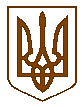 УКРАЇНАБілокриницька   сільська   радаРівненського   району    Рівненської    областіВ И К О Н А В Ч И Й       К О М І Т Е ТРІШЕННЯ 16 листопада  2017 року                                                                                  № 212                                                                               Про звільнення від батьківської плати  гр. Кащенко Олени Вікторівни	Розглянувши подані документи та заяву гр. Кащенко Олени Вікторівни про звільнення від батьківської плати за відвідування сином Білокриницького дошкільного навчального  закладу «ясла дитячий садок», врахувавши статус дитини (інвалід з дитинства) та у зв’язку із тяжким матеріальним становищем сім’ї, керуючись п. 5 ст. 35 Закону України «Про дошкільну освіту», Наказом Міністерства освіти та науки № 677 від 21.11.2001 року «Порядок встановлення плати для батьків за перебування дітей у державних та комунальних дошкільних та інтернатних навчальних закладах», виконавчий комітет Білокриницької сільської радиВ И Р І Ш И В:Звільнити маму Кащенко О.В.  від батьківської плати за відвідування сином, Маркар’ян Матвієм Борисовичем (08.12.2012 р.н.), Білокриницького дошкільного навчального  закладу «ясла дитячий садок» з 01.12.2017 року.Контроль за виконанням даного рішення покласти на бухгалтера дитячого садка О. Сульжик  та члена виконавчого комітету Вельгун В.Г.  Сільський голова                                                                                    Т. Гончарук 		